1- JUEGAN BLANCAS CLAVADAS TORRE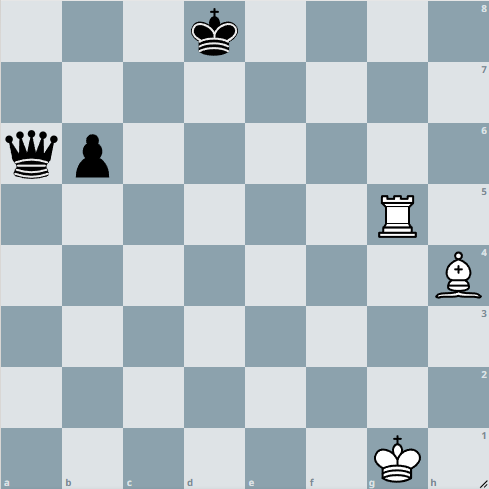 2- JUEGAN BLANCAS CLAVADAS TORRE 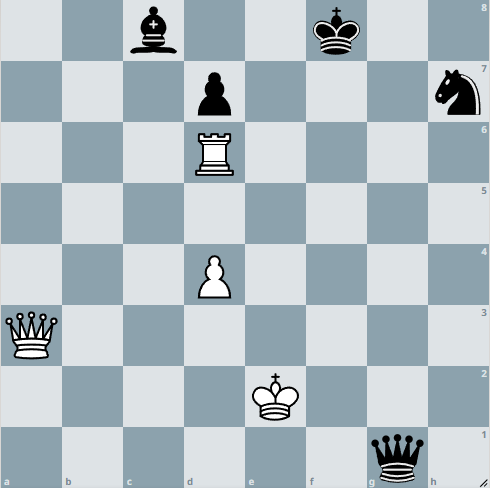 3- JUEGAN BLANCAS CLAVADAS TORRE 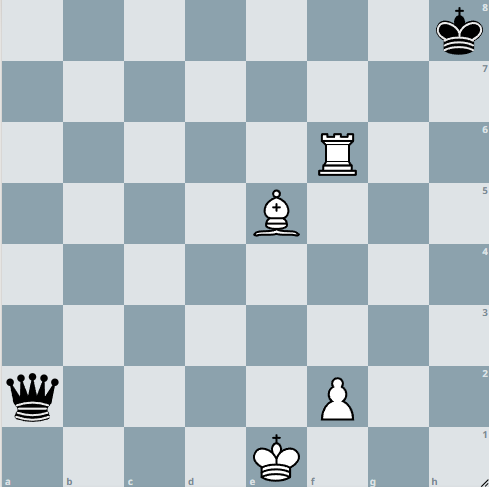 4- JUEGAN BLANCAS CLAVADAS TORRE 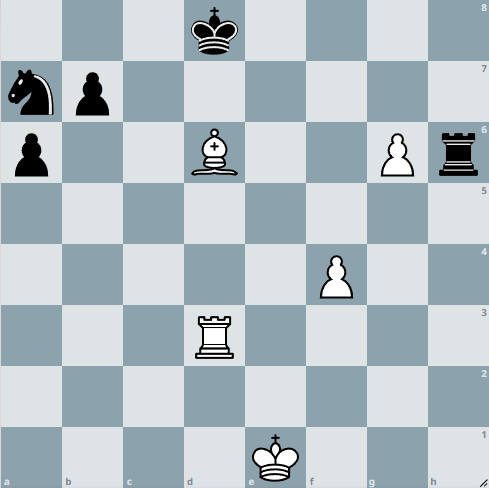 5- JUEGAN BLANCAS CLAVADAS TORRE 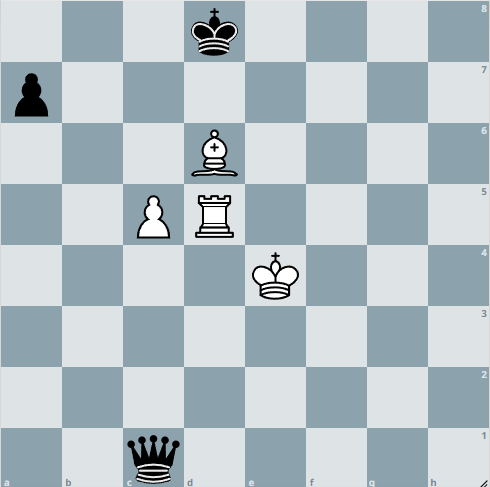 6- JUEGAN BLANCAS CLAVADAS TORRE 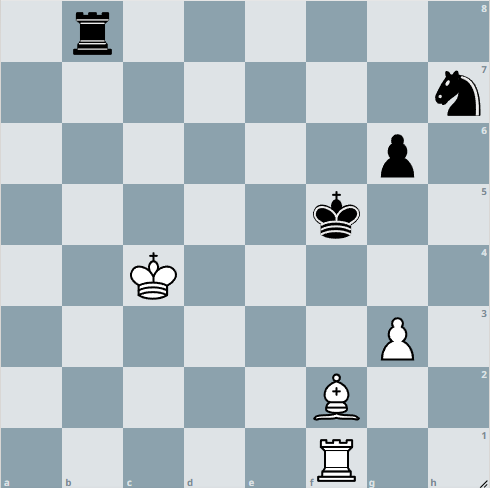 7- JUEGAN BLANCAS ESTOCADAS TORRE 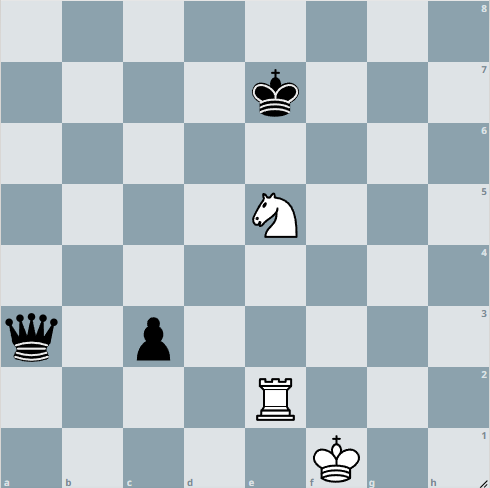 8- JUEGAN BLANCAS ESTOCADAS TORRE 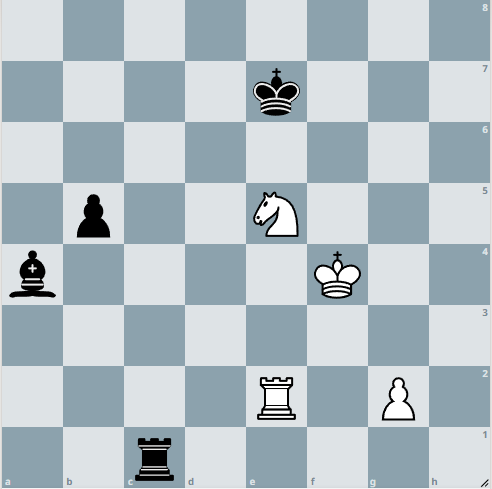 9- JUEGAN BLANCAS ESTOCADAS TORRE 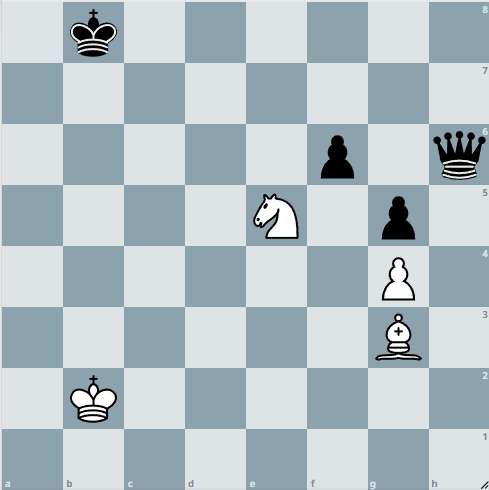 10- JUEGAN BLANCAS ESTOCADAS TORRE 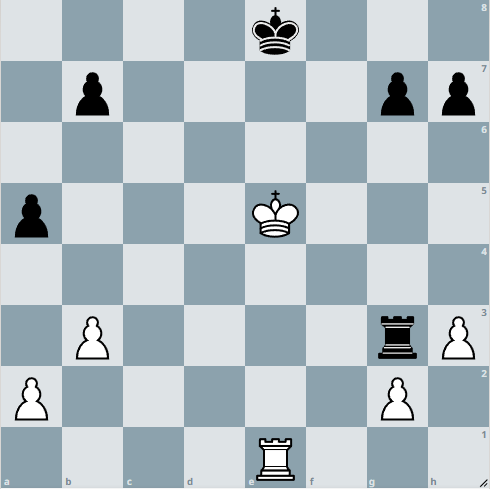 11- JUEGAN BLANCAS ESTOCADAS TORRE 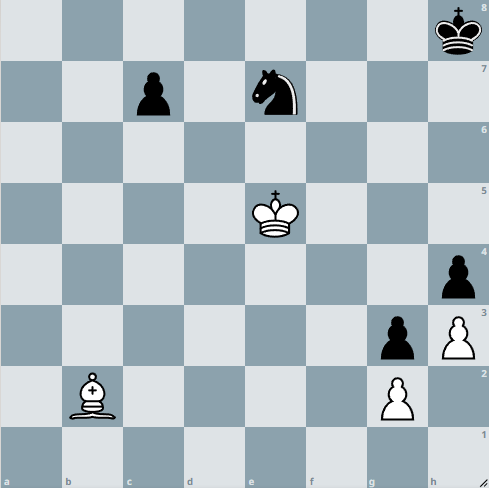 12- JUEGAN BLANCAS ESTOCADAS TORRE 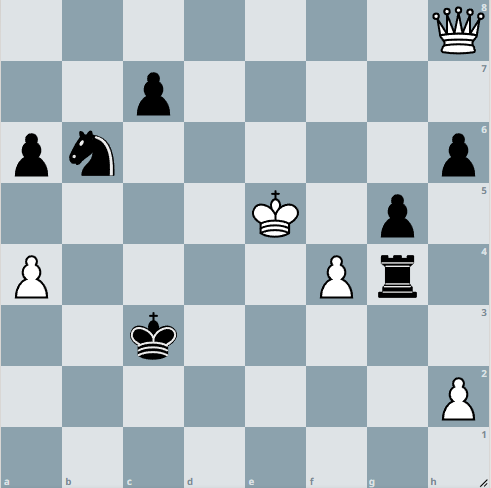 13- JUEGAN BLANCAS CLAVADAS ALFIL 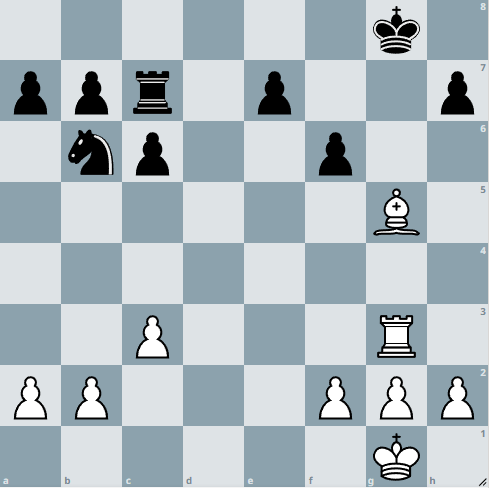 14- JUEGAN BLANCAS CLAVADAS ALFIL 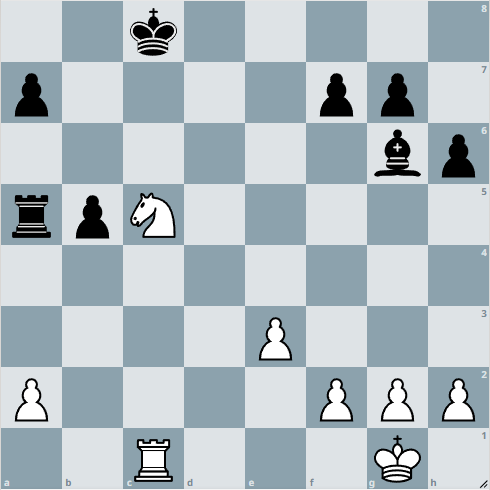 15- JUEGAN BLANCAS CLAVADAS ALFIL 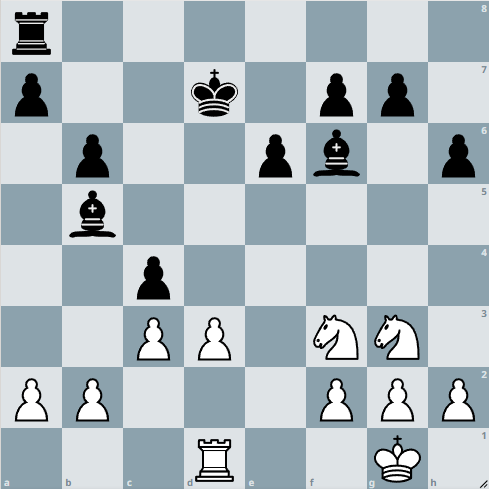 16- JUEGAN BLANCAS CLAVADAS ALFIL 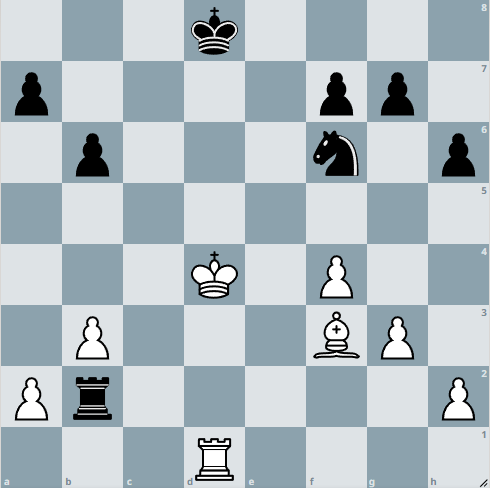 17- JUEGAN BLANCAS CLAVADAS ALFIL 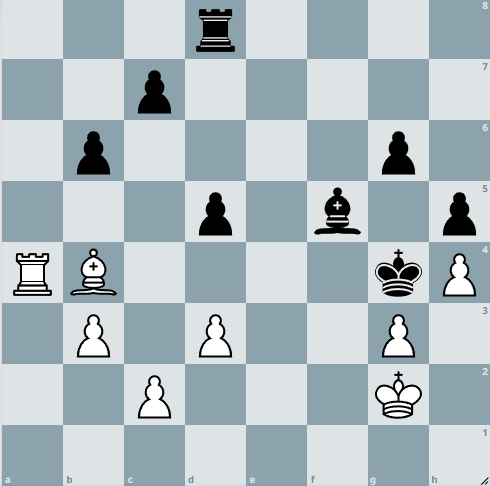 18- JUEGAN BLANCAS CLAVADAS ALFIL 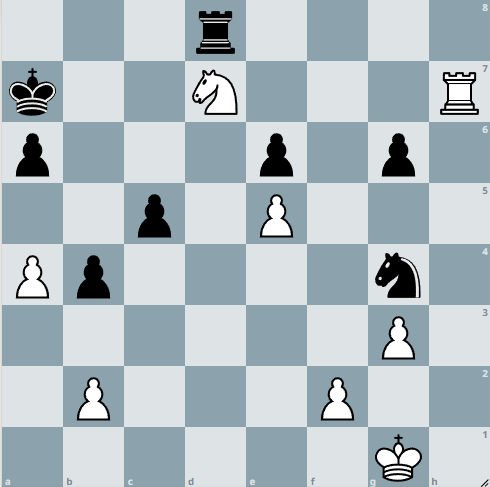 19- JUEGAN BLANCAS ESTOCADAS ALFIL 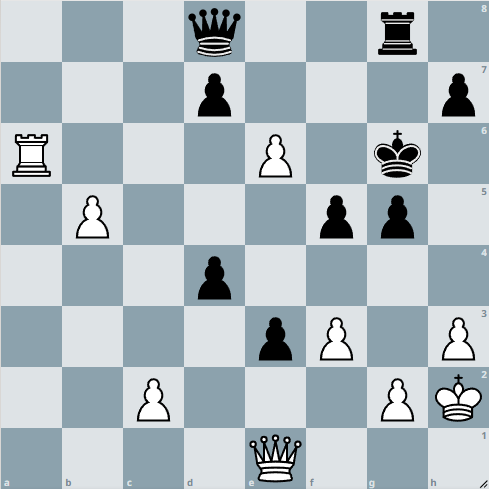 20- JUEGAN BLANCAS ESTOCADAS ALFIL 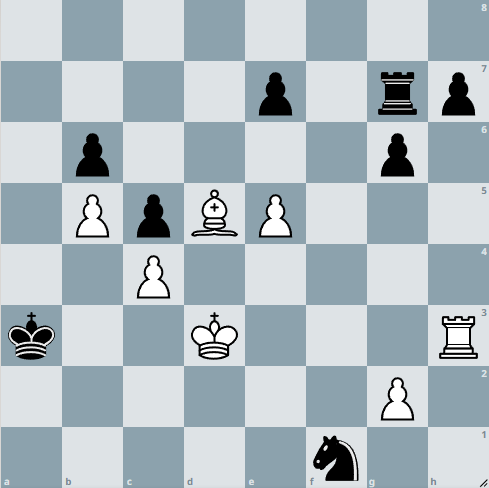 21- JUEGAN BLANCAS ESTOCADAS ALFIL 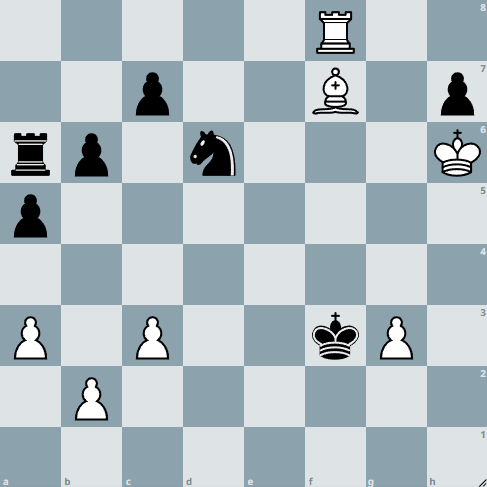 22- JUEGAN BLANCAS ESTOCADAS ALFIL 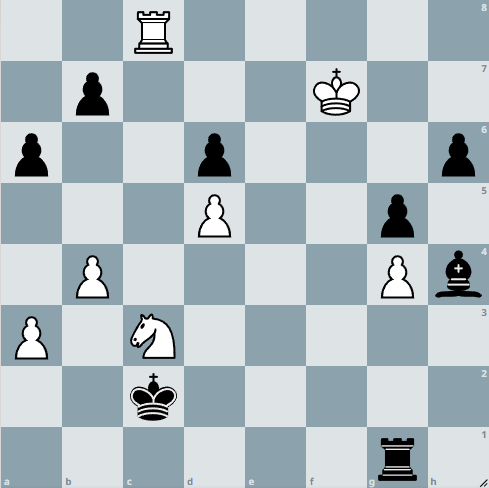 23- JUEGAN BLANCAS ESTOCADAS ALFIL 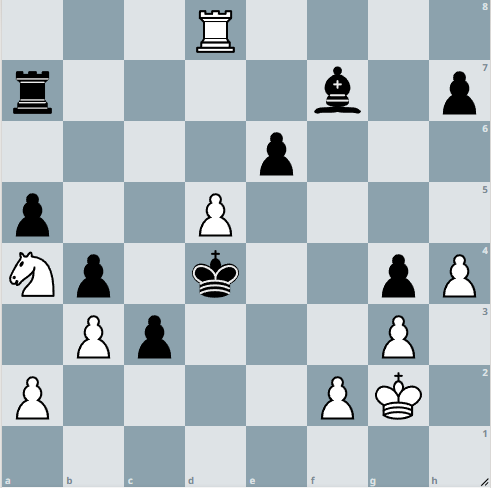 24- JUEGAN BLANCAS ESTOCADAS ALFIL 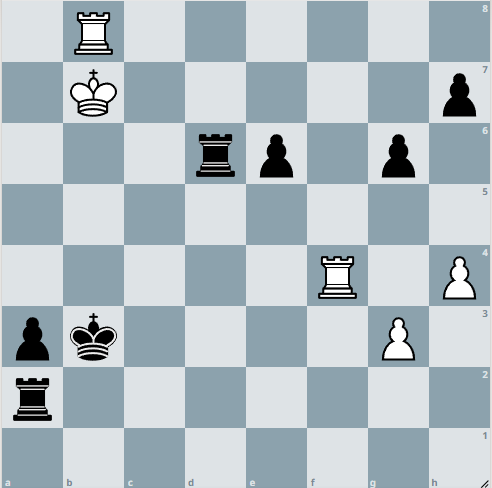 25- JUEGAN BLANCAS CLAVADAS DAMA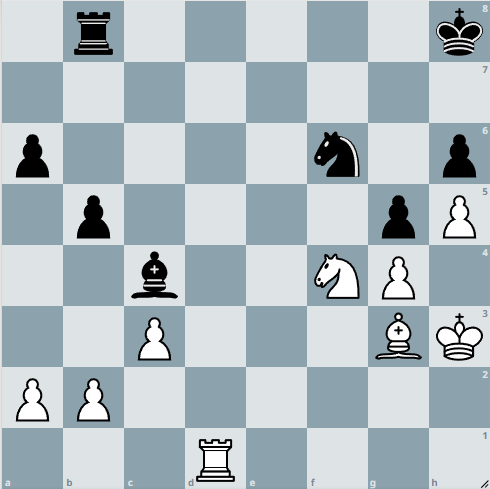 26- JUEGAN BLANCAS CLAVADAS DAMA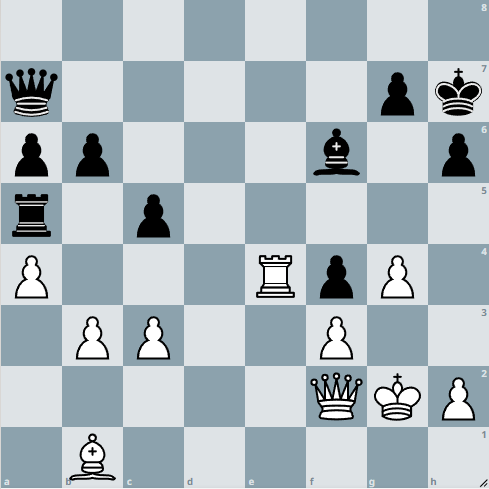 27- JUEGAN BLANCAS CLAVADAS DAMA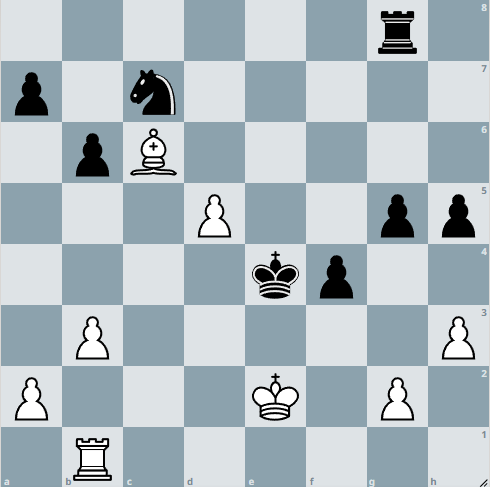 28- JUEGAN BLANCAS CLAVADAS DAMA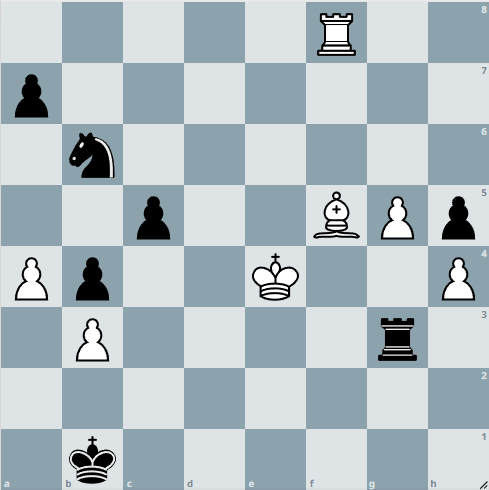 29- JUEGAN BLANCAS CLAVADAS DAMA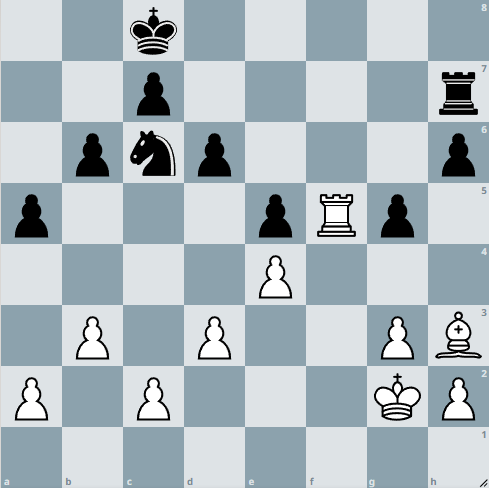 30- JUEGAN BLANCAS CLAVADAS DAMA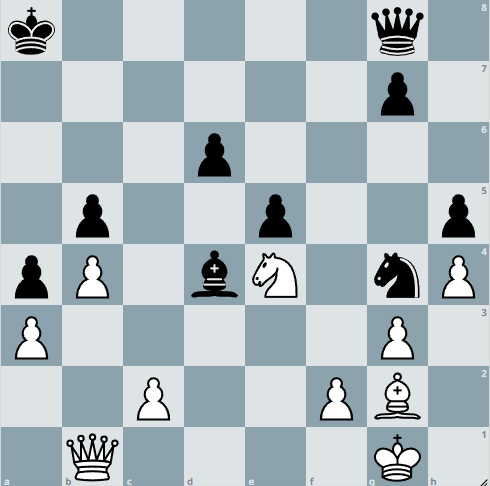 31- JUEGAN BLANCAS ESTOCADAS DAMA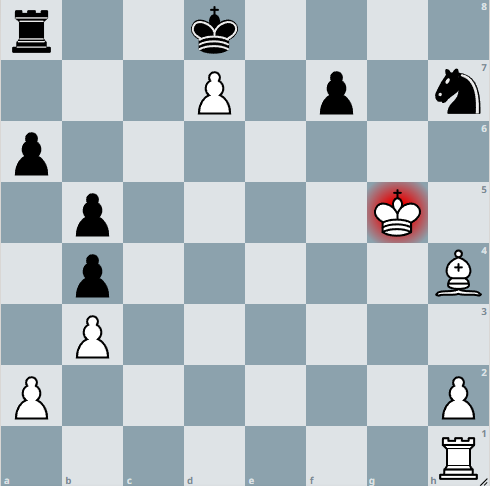 32- JUEGAN BLANCAS ESTOCADAS DAMA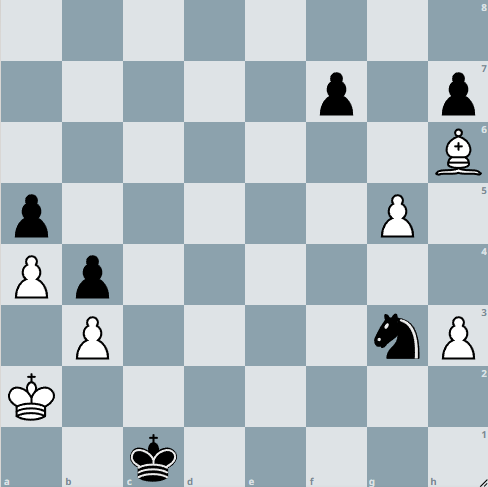 33- JUEGAN BLANCAS ESTOCADAS DAMA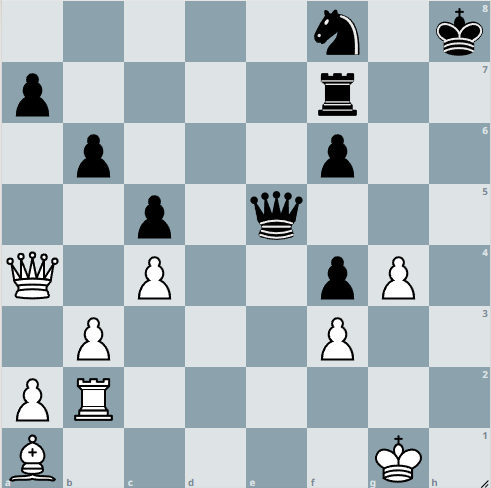 34- JUEGAN BLANCAS ESTOCADAS DAMA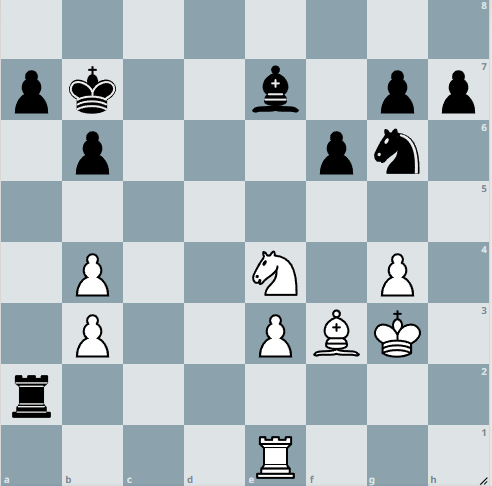 35- JUEGAN BLANCAS ESTOCADAS DAMA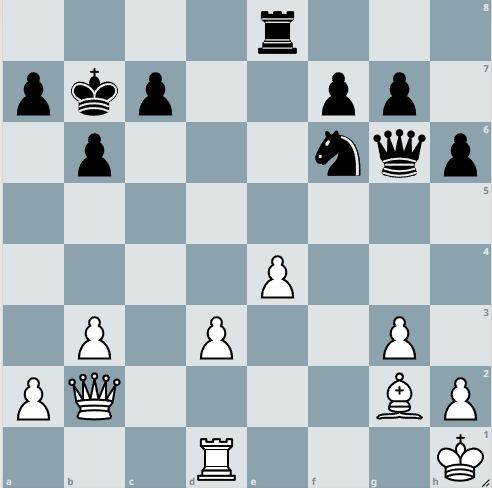 36- JUEGAN BLANCAS ESTOCADAS DAMA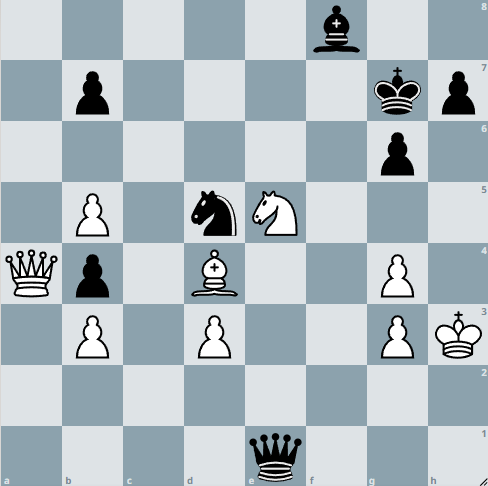 37- JUEGAN BLANCAS CLAVADAS TORRE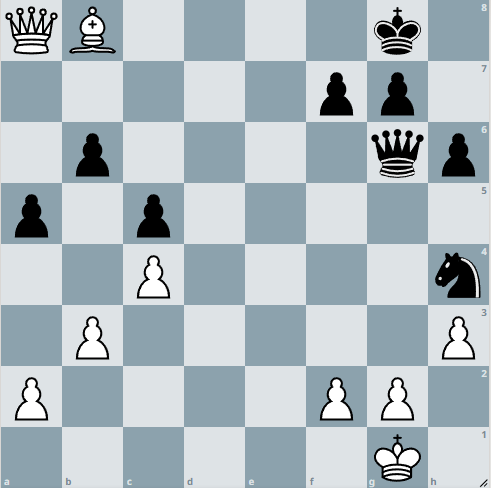 38- JUEGAN BLANCAS CLAVADAS TORRE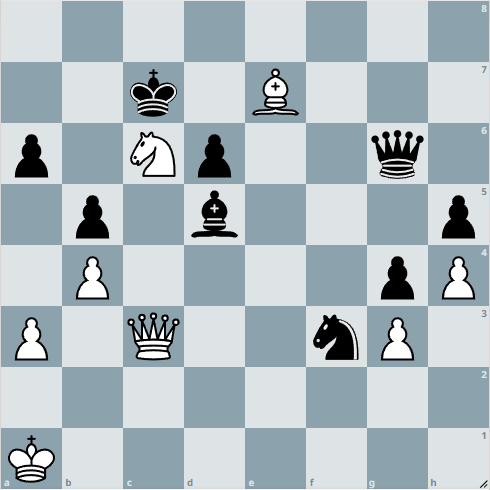 39- JUEGAN BLANCAS CLAVADAS TORRE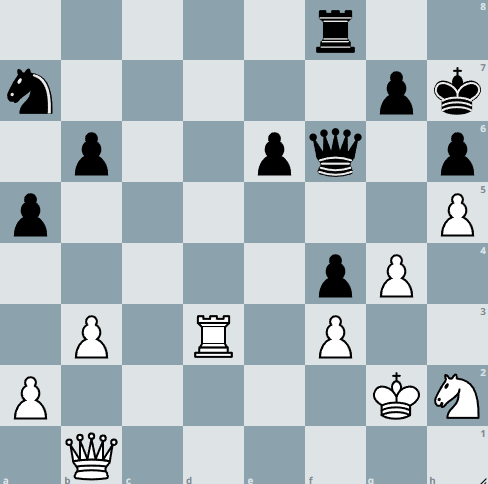 40- JUEGAN BLANCAS CLAVADAS ALFIL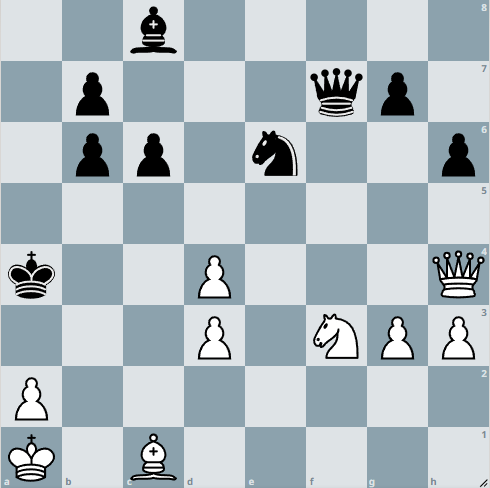 41- JUEGAN BLANCAS CLAVADAS ALFIL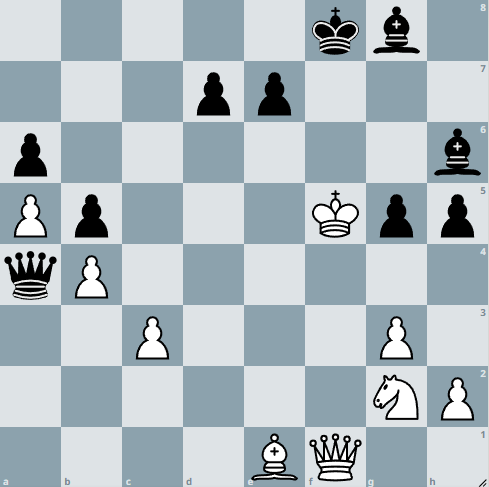 42- JUEGAN BLANCAS CLAVADAS ALFIL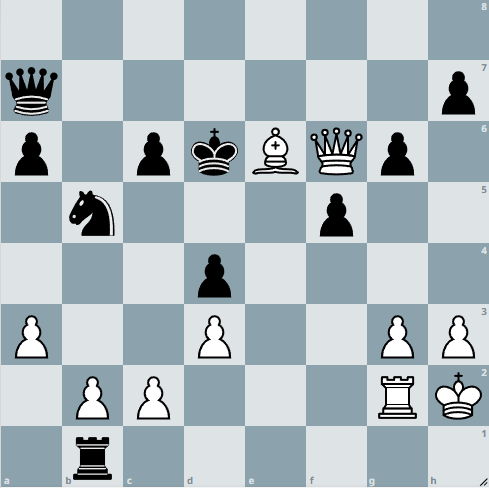 43- JUEGAN BLANCAS CLAVADAS DAMA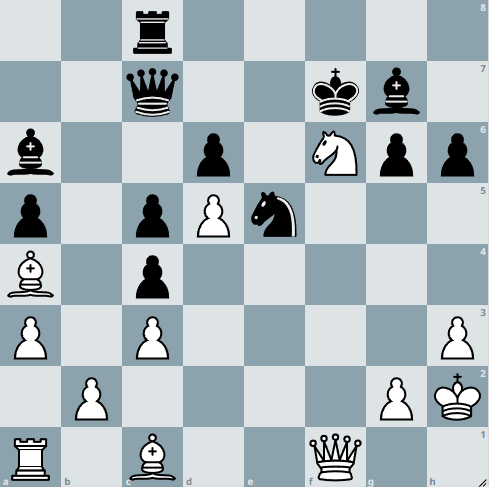 44- JUEGAN BLANCAS CLAVADAS DAMA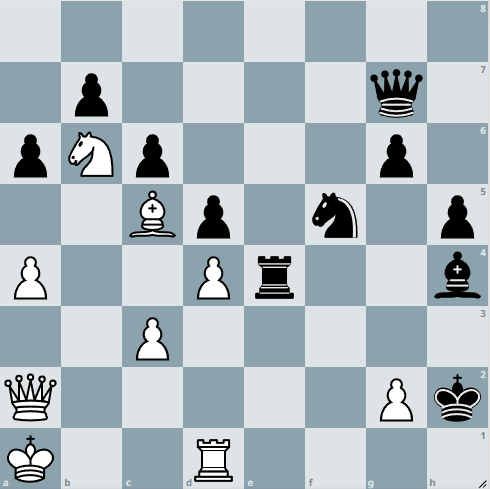 45- JUEGAN BLANCAS CLAVADAS DAMA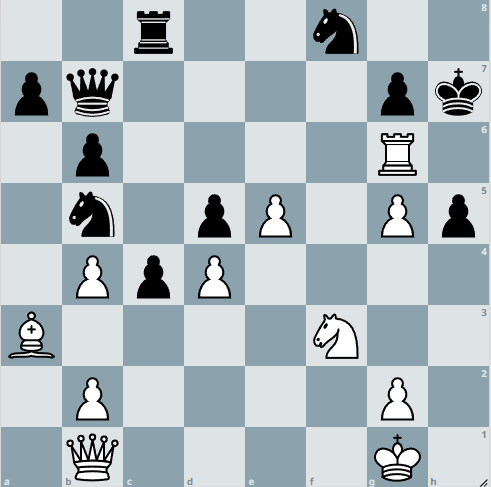 46- JUEGAN BLANCAS ESTOCADAS TORRE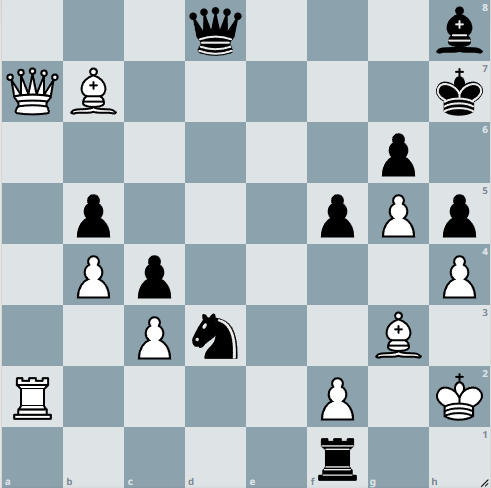 47- JUEGAN BLANCAS ESTOCADAS TORRE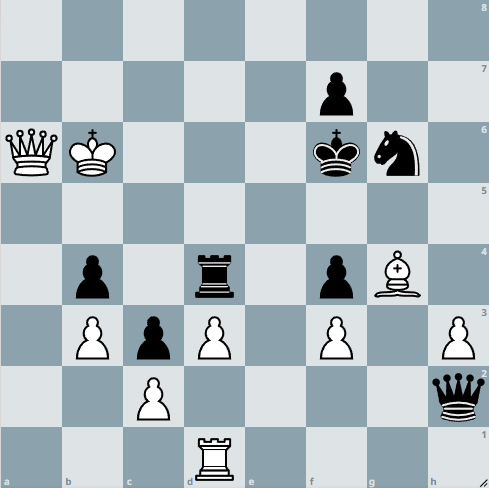 48- JUEGAN BLANCAS ESTOCADAS TORRE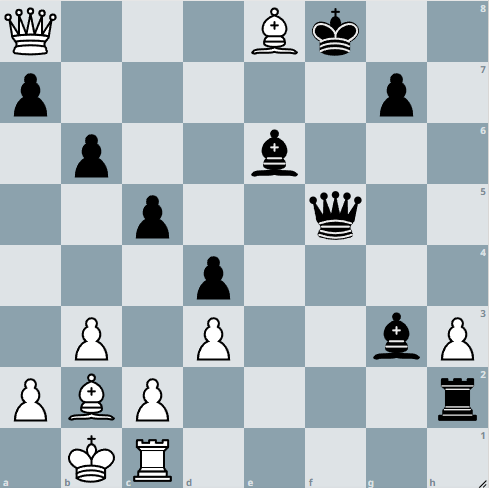 